Question of Taste: PCR Results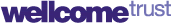 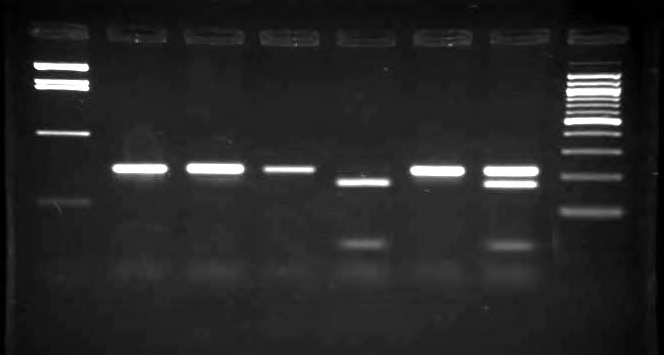 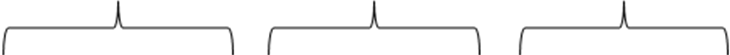 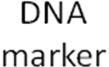 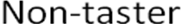 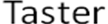 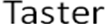 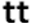 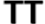 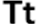 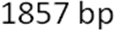 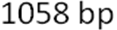 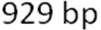 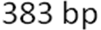 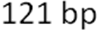 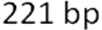 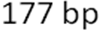 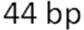 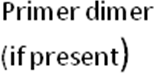 